В целях реализации Порядка предоставления субсидий из бюджета муниципального образования «Город Горно-Алтайск» на грантовую поддержку начинающих предпринимателей (Приложение 1 к Порядку предоставления финансовой поддержки субъектам малого и среднего предпринимательства, осуществляющим свою деятельность на территории города Горно-Алтайска, установленному в Приложении 6 к муниципальной программе муниципального образования «Город Горно-Алтайск» «Экономическое развитие в муниципальном образовании «Город Горно-Алтайск» на 2014-2019 годы», утвержденной Постановлением Администрации города Горно-Алтайска от 16.09.2014 г. № 72), руководствуясь статьями 35, 37, 43 Устава муниципального образования «Город Горно-Алтайск», принятого Постановлением Горно-Алтайского городского Совета депутатов от 29.08.2013г. № 12-3, Распоряжением Мэра города Горно-Алтайска от 23.09.2015 г. № 550-к «О предоставлении отпуска, о возложении обязанностей временно отсутствующего работника»,1. Создать конкурсную комиссию по конкурсному отбору в 2015 году бизнес-проектов для предоставления государственной поддержки начинающим хозяйствующим субъектам (далее – Конкурсная комиссия) и утвердить ее состав согласно Приложению 1.2. Утвердить Положение о Конкурсной комиссии согласно Приложению 2.3. Контроль за исполнением настоящего Распоряжения возложить на Первого заместителя главы администрации города Горно-Алтайска В.Г. Емельянова.Заместителю начальника отдела экономики, инвестиций и предпринимательства Администрации города Горно-Алтайска (Е.А. Лощеных) разместить настоящее Распоряжение на официальном портале муниципального образования «Город Горно-Алтайск» в сети «Интернет» в разделе «Экономика».Настоящее Распоряжение вступает в силу со дня его подписания.Первый заместитель главыадминистрации города Горно-Алтайска                                        Н.С. КолесниченкоВ.Г. ЕмельяновИ.В. ЗиминаЕ.А. ЛощеныхВ.П. ДроботБочкарева Н.Д., 4-72-07Приложение 1к Распоряжению Мэрагорода Горно-Алтайска_____________ № ________СОСТАВконкурсной комиссии по конкурсному отбору в 2015 году бизнес-проектов для предоставления государственной поддержки начинающим хозяйствующим субъектамПриложение 2к Распоряжению Мэрагорода Горно-Алтайска______________№ ________Положениео конкурсной комиссии по конкурсному отбору в 2015 году бизнес-проектов для предоставления государственной поддержки начинающим хозяйствующим субъектамОбщие положения1. Конкурсная комиссия по конкурсному отбору в 2015 году бизнес-проектов для предоставления государственной поддержки начинающим хозяйствующим субъектам (далее – Конкурсная комиссия) создается для проведения в 2015 году конкурсов по отбору хозяйствующих субъектов для предоставления им субсидий на грантовую поддержку начинающих предпринимателей (далее – субсидий).2. В своей деятельности Конкурсная комиссия руководствуется Конституцией Российской Федерации, Конституцией Республики Алтай, федеральными законами, указами и распоряжениями Президента Российской Федерации, постановлениями и распоряжениями Правительства Российской Федерации, законами Республики Алтай, постановлениями и распоряжениями Правительства Республики Алтай, указами Главы Республики Алтай, Председателя Правительства Республики Алтай, муниципальными правовыми актами города Горно-Алтайска, Порядком предоставления субсидий из бюджета муниципального образования «Город Горно-Алтайск» на грантовую поддержку начинающих предпринимателей (Приложение 1 к Порядку предоставления финансовой поддержки субъектам малого и среднего предпринимательства, осуществляющим свою деятельность на территории города Горно-Алтайска, установленному в Приложении 6 к муниципальной программе муниципального образования «Город Горно-Алтайск» «Экономическое развитие в муниципальном образовании «Город Горно-Алтайск» на 2014-2019 годы», утвержденной Постановлением Администрации города Горно-Алтайска от 16.09.2014 г. № 72) (далее - Порядок), Распоряжениями Администрации города Горно-Алтайска о проведении конкурсов по отбору хозяйствующих субъектов для предоставления им субсидий на грантовую поддержку начинающих предпринимателей (далее – конкурс), а также настоящим Положением.II. Функции Конкурсной комиссии3. Конкурсная комиссия осуществляет следующие функции: 1) оглашает список претендентов на участие в конкурсе;2) рассматривает заявки на участие в конкурсе с целью определения их соответствия требованиям и условиям конкурса;4) принимает решение о признании конкурса несостоявшимся;5) оценивает бизнес-проекты допущенных претендентов к конкурсу по критериям, указанным в Порядке;6) принимает решение о предоставлении субсидии и (или) в отказе в предоставлении субсидии;7) составляет соответствующие протоколы, подписывает их;8) направляет протоколы заседаний Конкурсной комиссии в Отдел экономики, инвестиций и предпринимательства Администрации города Горно-Алтайска.III. Права и обязанности Конкурсной комиссии4. Конкурсная комиссия имеет право:1) принимать решения, если на заседании присутствует более половины членов Конкурсной комиссии;2) принимать решения простым большинством голосов от общего числа присутствующих на заседании членов Конкурсной комиссии, в случае равенства голосов голос председателя (в случае его отсутствия - заместителя председателя) является решающим;3) запрашивать и получать в установленном порядке необходимую информацию от органов государственной власти, органов местного самоуправления, учреждений, организаций и предприятий независимо от их форм собственности;4) создавать экспертные и рабочие группы для подготовки и решения вопросов, рассматриваемых на заседании Конкурсной комиссии;5) заслушивать на заседании членов Конкурсной комиссии по вопросам, входящим в их компетенцию и выносимых на рассмотрение Конкурсной комиссии;6) оформлять соответствующие протоколы;7) осуществлять иные права, прямо вытекающие из функций Конкурсной комиссии.5. В обязанности Конкурсной комиссии входит:1) рассмотрение всех представленных на конкурс заявок;2) принятие решения о предоставлении субсидии и (или) в отказе в предоставлении субсидии в установленный срок;3) оформление решения по итогам конкурса итоговым протоколом. 6. Члены Конкурсной комиссии:1) обязаны лично присутствовать на заседаниях комиссии, отсутствие на заседаниях комиссии допускается только по уважительным причинам;2) несут ответственность за объективность оценок, заключений и представляемых материалов в соответствии с законодательством Российской Федерации и Республики Алтай. IV. Заключительные положения7. Организационно-техническое обеспечение деятельности Конкурсной комиссии осуществляет Отдел экономики, инвестиций и предпринимательства Администрации города Горно-Алтайска.8. Изменение настоящего Положения, изменение состава Конкурсной комиссии осуществляется Распоряжением Мэра города Горно-Алтайска.РЕСПУБЛИКА АЛТАЙМЭР ГОРОДАГОРНО-АЛТАЙСКА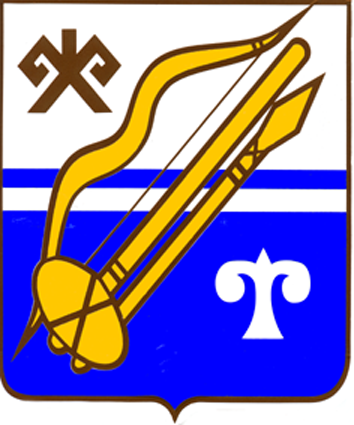 АЛТАЙ РЕСПУБЛИКАГОРНО-АЛТАЙСККАЛАНЫҤ МЭРИРАСПОРЯЖЕНИЕJАКАAH14.10.2015 г.№1572-рО создании конкурсной комиссии по конкурсному отбору в 2015 году бизнес-проектов для предоставления государственной поддержки начинающим хозяйствующим субъектамЕмельянов В.Г.Первый заместитель главы администрации города                                    Горно-Алтайска (председатель комиссии)Лощеных Е.А.Заместитель начальника Отдела экономики, инвестиций и предпринимательства Администрации города Горно-Алтайска (заместитель председателя комиссии)Зимина И.В.Начальник Муниципального Учреждения «Финансовое Управление администрации муниципального образования города Горно-Алтайска»Дробот В.П.Начальник юридического отдела Администрации города Горно-АлтайскаБочкарева Н.Д.Главный специалист 3 разряда Отдела экономики, инвестиций и предпринимательства Администрации города Горно-Алтайска (секретарь комиссии)Кудачин Т.В.Специалист по бизнес-проектированию Торгово-промышленной палаты Республики Алтай (по согласованию)Ялбаков А.Н.Председатель Некоммерческого партнерства «Объединение предпринимателей Республики Алтай» (по согласованию)Галкин В.М.Депутат Горно-Алтайского городского Совета депутатов (по согласованию)